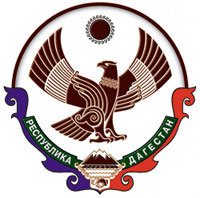 РЕСПУБЛИКА ДАГЕСТАНАДМИНИСТРАЦИЯ ГОРОДСКОГО  ОКРУГА«ГОРОД  КАСПИЙСК»РАСПОРЯЖЕНИЕ№113-р					                          «13» мая 2020г.«О режиме работы Администрации городского округа «город Каспийск» в период с 13 мая 2020 годадо улучшения санитарно-эпидемиологической обстановкив Республике Дагестан» В соответствии с пунктом 7 Указа Президента Российской Федерации  от 11 мая 2020 года №316 «Об определении порядка продления действия мер по обеспечению санитарно-эпидемиологического благополучия населения в субъектах Российской Федерации в связи с распространением новой коронавирусной инфекции (COVID-19)» Администрации городского округа «город Каспийск:  1. Утвердить список ответственных муниципальных служащих Администрации городского округа «город Каспийск», обеспечивающих функционирование Администрации городского округа «город Каспийск»            с 13 мая 2020 года до улучшения санитарно-эпидемиологической обстановки в Республике Дагестан, согласно Приложению № 1 к настоящему Распоряжению.2. Утвердить список муниципальных служащих Администрации городского округа «город Каспийск», подлежащих переводу на дистанционный (удаленный) режим работы с 13 мая 2020 года до улучшения санитарно-эпидемиологической обстановки в Республике Дагестан, согласно Приложению № 2 к настоящему Распоряжению.3. Рекомендовать муниципальным организациям (учреждениям) определить работников, обеспечивающих функционирование организаций и подлежащих переводу на дистанционный (удаленный) режим работы с                  13 мая 2020 года до улучшения санитарно-эпидемиологической обстановки в Республике Дагестан.4. Контроль за исполнением пунктов 2 и 3 настоящего Распоряжения возложить на руководителя аппарата Администрации городского округа «город Каспийск» Гасанбекову Л. А.5. Контроль за исполнением пункта 4 настоящего Распоряжения возложить на курирующих заместителей главы Администрации городского округа «город Каспийск». И. о. главы городского округа     город «Каспийск»                                                          З.Т.Таибовисп.: руковод. аппарата Админ.Л. А. ГасанбековаСписок ответственных муниципальных служащихАдминистрации городского округа «город Каспийск», обеспечивающих функционирование Администрации городского округа «город Каспийск»с 13 мая 2020 года до улучшения санитарно-эпидемиологической обстановки в Республике ДагестанСписок муниципальных служащих Администрации городского округа «город Каспийск», подлежащих переводу на дистанционный (удаленный) режим работы с 13 мая 2020 года до улучшения санитарно-эпидемиологической обстановки в Республике ДагестанОрджоникидзе ул., 12, г. Каспийск, 368300,   тел.: 8(246)5-14-11, факс: 8(246)5-10-00 сайт: www.kaspiysk.org, e-mail: kasp.info@yandex.ru, ОКПО 04046996; ОГРН 1020502132551; ИНН/КПП 0545011427/055401001Приложение № 1к Распоряжению Администрации городского округа «город Каспийск» от «13» мая  2020г. № 113-р№ п/пФИОответственных должностных лицДолжностьДолжностьРуководство АдминистрацииРуководство АдминистрацииРуководство АдминистрацииРуководство АдминистрацииАбдулаев М.С.Глава городского округаГлава городского округаТаибов З.Т.первый заместитель главы Администрациипервый заместитель главы АдминистрацииМахмудов Р.Д.заместитель главы Администрациизаместитель главы АдминистрацииЛевицкая Л.П.заместитель главы Администрациизаместитель главы АдминистрацииГасанбекова Л.А.руководитель аппарата Администрациируководитель аппарата АдминистрацииАбдуллаев А.А.советник Главы городского округасоветник Главы городского округаАппарат АдминистрацииАппарат АдминистрацииАппарат АдминистрацииАппарат АдминистрацииКапланова А.М.главный специалист по работе с обращениями гражданглавный специалист по работе с обращениями гражданГаджиева Ю.С.ведущий специалист по регистрации гражданведущий специалист по регистрации гражданШаихова Э.Р.ведущий специалист по делопроизводствуведущий специалист по делопроизводствуНабиева Х.М.ведущий специалист по хозяйственной частиведущий специалист по хозяйственной частиОрган опеки и попечительстваОрган опеки и попечительстваОрган опеки и попечительстваОрган опеки и попечительстваАкбиев А. Б.главный специалист главный специалист Юридический отделЮридический отделЮридический отделЮридический отделРазаков А. Г.Разаков А. Г.ведущий специалистОтдел по архитектурно-земельному контролюОтдел по архитектурно-земельному контролюОтдел по архитектурно-земельному контролюОтдел по архитектурно-земельному контролюМагомедов Г.Г.Магомедов Г.Г.ведущий специалистШамхалов А.Ш.Шамхалов А.Ш.ведущий специалистОтдел по делам культуры, молодежной политике, туризма, физкультуры и спортаОтдел по делам культуры, молодежной политике, туризма, физкультуры и спортаОтдел по делам культуры, молодежной политике, туризма, физкультуры и спортаОтдел по делам культуры, молодежной политике, туризма, физкультуры и спортаМагомедов М.М.Магомедов М.М.начальник отдела Магомедов Г.Т.Магомедов Г.Т.заместитель начальника отделаАппарат АТКАппарат АТКАппарат АТКАппарат АТКМуртузалиев М.К.Муртузалиев М.К.руководитель аппарата Специалисты АдминистрацииСпециалисты АдминистрацииСпециалисты АдминистрацииСпециалисты АдминистрацииАсварова Н.З.Асварова Н.З.Ведущий специалист по вопросам жильяГасанов Г.Г.Гасанов Г.Г.главный специалист по вопросам жильяОрганизационно-проектное управление по экономике и инвестиционной политикеОрганизационно-проектное управление по экономике и инвестиционной политикеОрганизационно-проектное управление по экономике и инвестиционной политикеБиярсланов З.М.Биярсланов З.М.начальник управленияМуртазалиев О.М.Муртазалиев О.М.начальник отдела межведомственного взаимодействия и информацииФинансовое управлениеФинансовое управлениеФинансовое управлениеФинансовое управлениеАбдулаева X. Х.Абдулаева X. Х.начальник Управления                              Отдел муниципальных закупок и торговли                              Отдел муниципальных закупок и торговли                              Отдел муниципальных закупок и торговлиМагомедов Д. К.Магомедов Д. К.начальник отдела муниципальных закупок и торговли Магомедов И.М.Магомедов И.М.главный специалистАлиев А.А.Алиев А.А.ведущий специалистУправление имущественных отношений н градостроительстваУправление имущественных отношений н градостроительстваУправление имущественных отношений н градостроительстваУправление имущественных отношений н градостроительстваИсмаилов А. Х.Исмаилов А. Х.начальник Управления Черкасов М.И.Черкасов М.И.главный специалистКурбанов Р.К.Курбанов Р.К.главный специалистАмиров Н.К.Амиров Н.К.заместитель начальника УправленияКичибеков Ш.Н.Кичибеков Ш.Н.главный специалистПриложение № 2к Распоряжению Администрации городского округа «город Каспийск» от «13» мая  2020г. № 113-р№ п/пФИОдолжностных лицДолжностьДолжностьАбдуллаев Р.Н.заместитель главы Администрациизаместитель главы АдминистрацииКурбанов А. М. советник Главы городского округа советник Главы городского округаЯкубов А. И.помощник Главы городского округа по противодействию коррупциипомощник Главы городского округа по противодействию коррупцииОмариев Д. М.помощник Главы городского округапомощник Главы городского округаАппарат АдминистрацииАппарат АдминистрацииАппарат АдминистрацииАппарат АдминистрацииХанамирова Э.Г.зам. руководителя аппарата Администрациизам. руководителя аппарата АдминистрацииМагомедова Х.М.главный специалист по кадрамглавный специалист по кадрамКазимова К.А.ведущий специалист по работе с архивомведущий специалист по работе с архивомКурбанова Р.Ч.главный специалист по архивуглавный специалист по архивуКулиева С.С.ведущий специалистведущий специалистОрганизационно-проектное управление по экономике и инвестиционной политикеОрганизационно-проектное управление по экономике и инвестиционной политикеОрганизационно-проектное управление по экономике и инвестиционной политикеОрганизационно-проектное управление по экономике и инвестиционной политикеБиарсланов Р.М.начальник отдела экономики и прогнозаначальник отдела экономики и прогнозаГасандибиров М.И.главный специалист отдела экономики и прогнозаглавный специалист отдела экономики и прогнозаГасанбекова Н.И.главный специалист отдела экономики и прогнозаглавный специалист отдела экономики и прогнозаХаджиалиев А.К.ведущий специалист отдела межведомственного взаимодействия и информацииведущий специалист отдела межведомственного взаимодействия и информацииЧупанов М.А.ведущий специалист отдела межведомственного взаимодействия и информацииведущий специалист отдела межведомственного взаимодействия и информацииОрган опеки и попечительстваОрган опеки и попечительстваОрган опеки и попечительстваОрган опеки и попечительстваГаджимурадова Д.Ш.ведущий специалистведущий специалистИльясханова З.Т.ведущий специалистведущий специалистОтдел муниципальных закупок и торговлиОтдел муниципальных закупок и торговлиОтдел муниципальных закупок и торговлиОтдел муниципальных закупок и торговлиАрсланбеков К.М.Арсланбеков К.М.ведущий специалистЮридический отделЮридический отделЮридический отделЮридический отделКахриманов Т. С.Кахриманов Т. С.главный специалистМагомедов А. И.Магомедов А. И.главный специалистОтдел по делам культуры, молодежной политике, туризма, физкультуры и спортаОтдел по делам культуры, молодежной политике, туризма, физкультуры и спортаОтдел по делам культуры, молодежной политике, туризма, физкультуры и спортаОтдел по делам культуры, молодежной политике, туризма, физкультуры и спортаСулейманов З.Р.Сулейманов З.Р.главный специалистТагирова С.А.Тагирова С.А.ведущий специалистАппарат АТКАппарат АТКАппарат АТКАппарат АТКРамазанов М.М.Рамазанов М.М.главный специалистГаджиева Д.И.Гаджиева Д.И.ведущий специалистАдминистративная комиссияАдминистративная комиссияАдминистративная комиссияАдминистративная комиссияШихбабаева Д. И.Шихбабаева Д. И.заместитель председателя комиссииБижанов Р. М.Бижанов Р. М.секретарь комиссииКомиссия по делам несовершеннолетнихКомиссия по делам несовершеннолетнихКомиссия по делам несовершеннолетнихКомиссия по делам несовершеннолетнихБурцева М.Бурцева М.секретарь комиссииОгнев Э. В.Огнев Э. В.главный специалист по мобилизационной работеФинансовое управлениеФинансовое управлениеФинансовое управлениеФинансовое управлениеИсалова М.С.Исалова М.С. заместитель руководителяЗабитова С.С.Забитова С.С. начальник отделаМеджидова А.М.Меджидова А.М. главный специалистМагомедова Н.Р.Магомедова Н.Р. главный специалистМагомедова З.С.Магомедова З.С. главный специалистГюлахмедова Т.А.Гюлахмедова Т.А. главный специалистИбрагимов И.Т.Ибрагимов И.Т. ведущий специалистУправление имущественных отношений н градостроительстваУправление имущественных отношений н градостроительстваУправление имущественных отношений н градостроительстваУправление имущественных отношений н градостроительстваАбдурахманова Г. А.Абдурахманова Г. А.заместитель начальника УправленияЯхьяев Ш.Р.Яхьяев Ш.Р.главный специалистМагомедрасулов М.К.Магомедрасулов М.К.ведущий специалистГазиева Э.А.Газиева Э.А.ведущий специалистГаджиева Ф.Т.Гаджиева Ф.Т.ведущий специалистСунгуров М.А.Сунгуров М.А.ведущий специалистХаликова У.К.Халикова У.К.главный специалистИбрагимова Г.И.Ибрагимова Г.И.главный специалистЕзибегов Я.ШЕзибегов Я.Шглавный специалист